Mardi 2 juin 2020 – CE1 En option :Dernier défi (je compte sur toi pour le réaliser !) : Mettre en scène, en photo ou en dessin une expression idiomatique (monter sur ses grands chevaux, avoir la main verte, …)Correction de la dictée de mardi : Chaque jour, je ramasse un coquillage sur la plage. 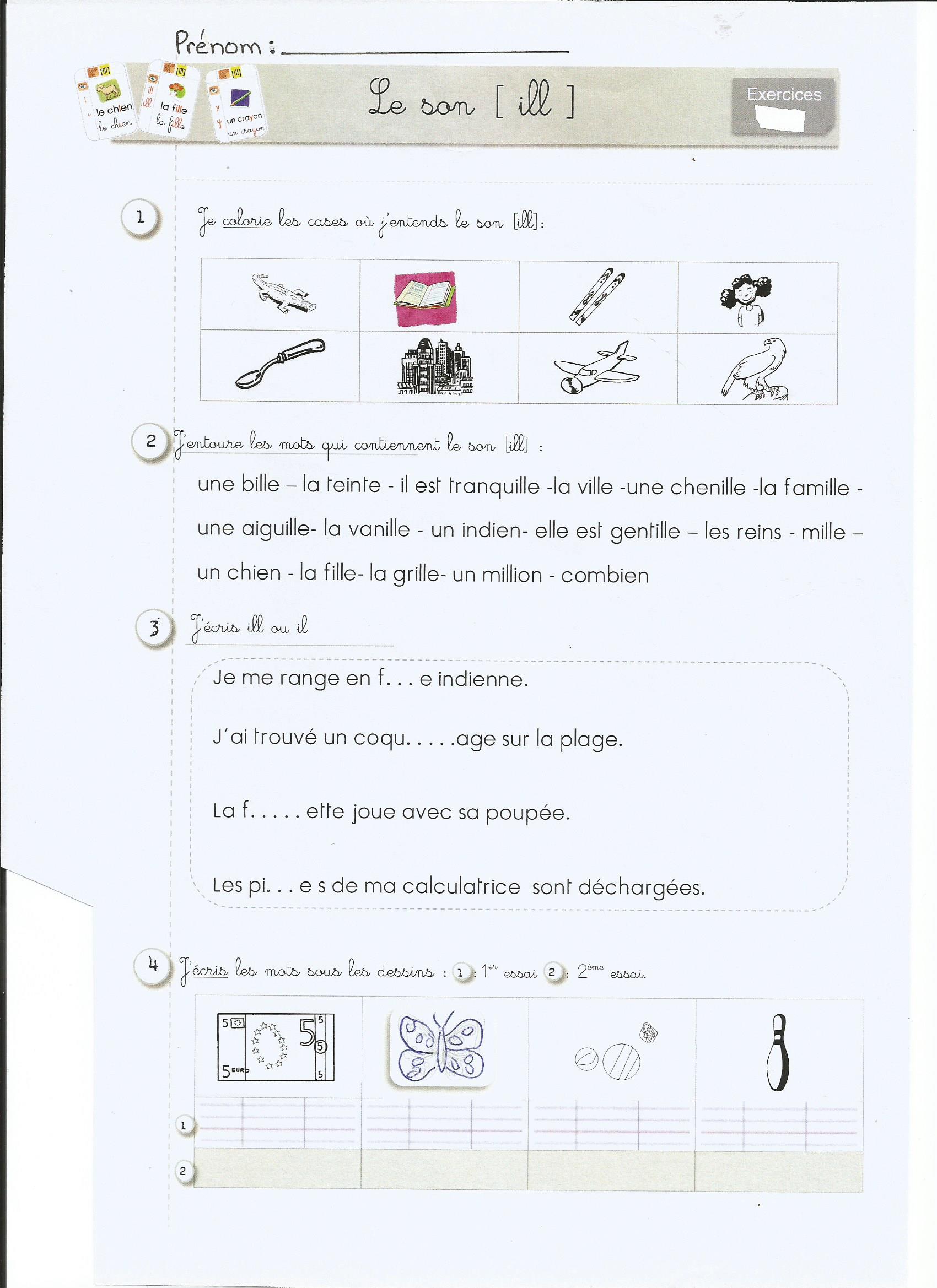 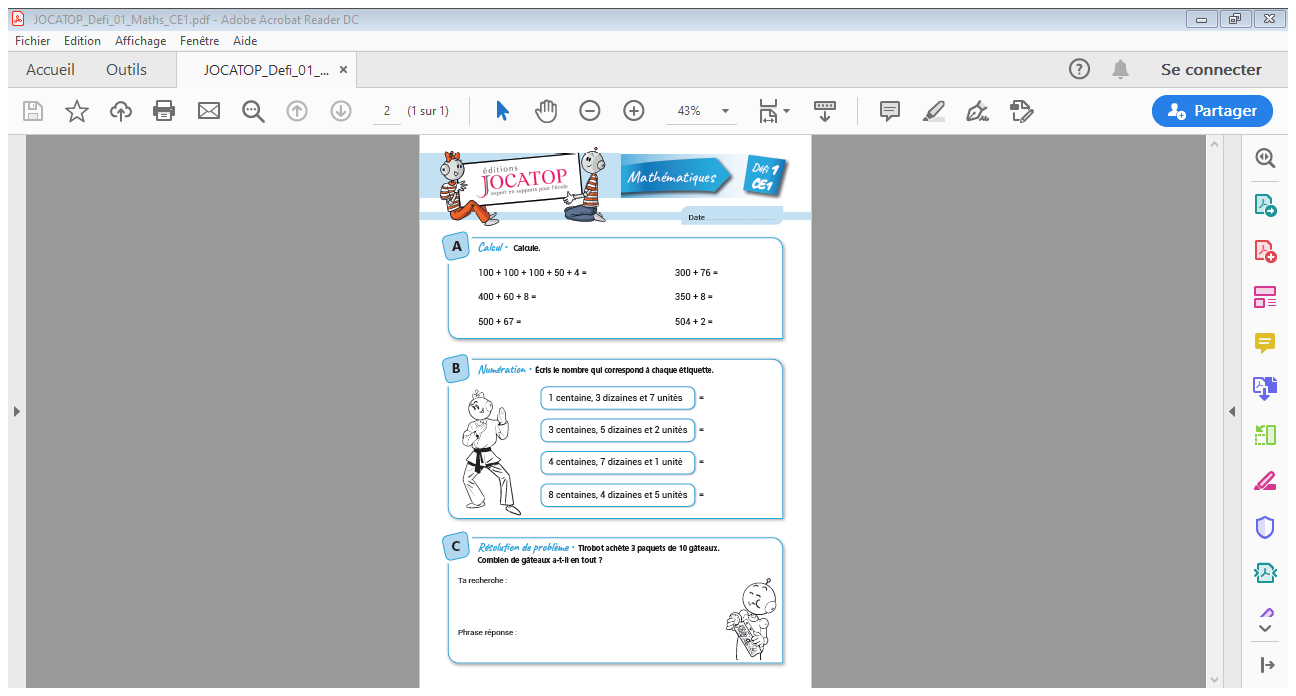 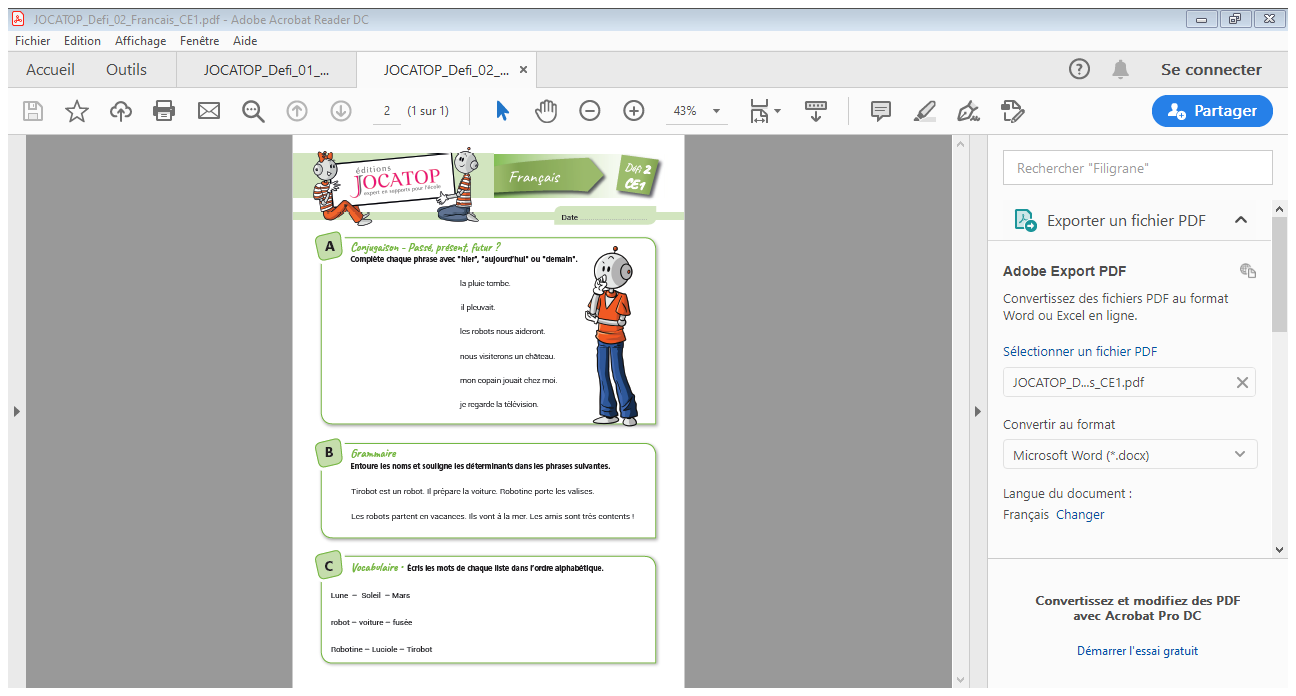 Temps estiméMatière Sujet Matériel nécessaireDéroulement5 minCorrections Corrections Sur le siteCorrige tes exercices de jeudi et vendredi dans ton cahier du jour au crayon vert.15 minRédactionJogging d’écritureCahier d’écrivainEcris la date puis la consigne en noir :  “ L’électricité est coupée dans tout le quartier. Raconte. ”Rédige ton jogging d’écriture.15 minCalcul mentalDécomposition de nombresRépertoire additifTables d’additionProblèmes soustractifsFeuille libre ou à l’oralFais le calcul mental avec un adulte. L’adulte te dit 2 fois le calcul ou l’énoncé puis tu as 5 secondes pour répondre. Sois tu écris la réponse sur une feuille sois tu la donnes à l’oral. 1-Décompose en additions : (ex : 123 = 100+20+3)❶406❷500❸660 ❹193 ❺291❻5502- Calcule ( -> = pour aller à)❶5->45❷30->80❸20->60❹75->100❺16->50❻63->803-Calcule❶9+6 ❷8+5 ❸9+3 ❹8+9 ❺7+8 ❻5+64-Problèmes dictés : Tom paie un livre 10 €. Que reste-t-il dans son porte-monnaie si avant de payer il avait : ❶46€ ❷80€ ❸34€ ❹22€ ❺95€ ❻13€5 minCalculOpération du jourCahier du jourPrésente ton cahier du jour avec la date et le titre « Opération du jour ».   Pose et calcule cette soustraction : 741 - 6810 minOrthographeSon (ill)Fiche sur le son (ill) la fiche se trouve à la fin du tableau de mardiRelis la fiche sur le son (ill) dans ton porte-vues puis complète la fiche sur le son (ill).  5 min Orthographe DictéeCahier jauneFichier audio ci-dessous ou sur le sitePrésente ton cahier avec le titre « Dictée du jour ».Double clique sur l’icône puis clique sur ouvrir. La lecture se lance automatiquement. Ecoute et écris la phrase.Ensuite pour te relire, colorie les majuscules en orange, les mots appris en jaune, encadre les verbes en rouge et souligne les sujets en rouge. Vérifie l’accord du verbe avec le sujet et colorie la terminaison du verbe en rouge. Corrige ta dictée en vert avec la correction qui est en bas du tableau. (Tu recopies en entier les mots faux en dessous.)15 minOrthographe Mots de la période 5Cahier de règles de françaisRevois tes mots de la période 5. Pour cela, découpe des étiquettes puis écris les mots pour lesquels tu fais encore des erreurs. Mémorise les mots écrits sur tes étiquettes. Quand tu es prêt.e, retourne une étiquette puis écris le mot sur une feuille ou épelle-le à un adulte. Retourne l’étiquette pour vérifier l’orthographe du mot. Fais un tas d’étiquette de mots réussis et un tas avec les mots incorrects. L’objectif est d’avoir qu’un tas de mots correctement écrits.30 minFrançais/MathématiquesRévisions2 fiches Jocatop en bas du tableauFais les 2 fiches de révision. (1 fiche de mathématiques et 1 fiche de français)20 minMathématiquesProblèmesFichier problèmes 2, 3 ou 4Résous 2 problèmes dans ton fichier de problèmes, là où tu es rendu.10 minLectureLire à voix haute et à voix bassePrix des Incorruptibles : L’ourse bleueLis environ 5/6 lignes à voix haute après avoir préparé puis lis la suite à voix basse. Lien à copier :https://fr.calameo.com/read/006004962c566ca0a3352?authid=zUFwqupuaPQG  10 minPoésiePoésieCahier de poésieContinue à l’apprendre. Toute la semaine pour le faireArts visuels En lien avec le Prix des Incorruptibles : Il n’y a pas de dragon dans cette histoireMorceau de laineFeuille noire ou blancheFeuille de plusieurs couleursColleCiseaux Pour réaliser ton dragon, clique sur ce lien et suis les étapes. Tu as toute la semaine pour le faire : http://www.momes.net/Bricolages/Objets-a-fabriquer/Petits-objets-a-creer/Le-tableau-du-dragon-chinois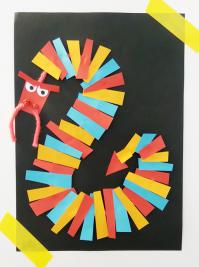 20 minInformatiqueTraitement de texteCahier d’écrivain + ordinateurSi tu as la possibilité, tape sur un logiciel de traitement de textes (Word, ...) ton jogging d’écriture.